Design Your Own Book CoverThe Butter Krust Bread Company often passed out book covers to local school children. Using the information that you have learned, design a book cover that describes the history of the Richter Baking Company/ Butter Krust. Instructions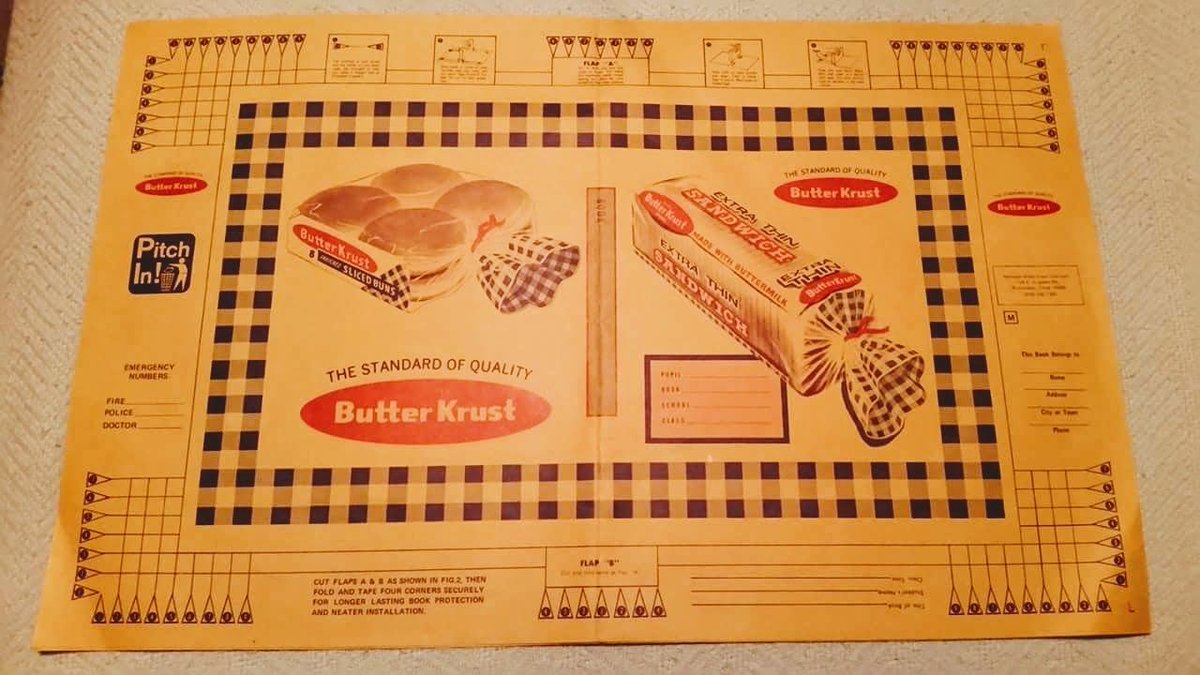 Right Side: Name, Title of the book, and a pictureCenter: Please create a timeline of 3 significant eventsLeft: Write a succinct summary of what the book is about.  (5-7 sentence max)Link to the Canva Template:https://www.canva.com/design/DAEcJ3VO_Ag/R0A6Lkpada3R8pm2rvfo9A/view?utm_content=DAEcJ3VO_Ag&utm_campaign=designshare&utm_medium=link&utm_source=publishsharelink&mode=preview*Link to Screen Recording of how to access CanvaRubric Categories:Required SectionsVisual PresentationHistorical KnowledgeSpelling and Mechanics